Test 50.  Free dressage test for 4-year old horses, version 2017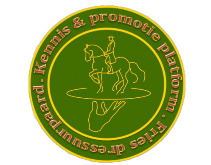 Test 50.  Free dressage test for 4-year old horses, version 2017Test 50.  Free dressage test for 4-year old horses, version 2017Test 50.  Free dressage test for 4-year old horses, version 2017Test 50.  Free dressage test for 4-year old horses, version 2017Test 50.  Free dressage test for 4-year old horses, version 2017Test 50.  Free dressage test for 4-year old horses, version 2017Test 50.  Free dressage test for 4-year old horses, version 2017Test 50.  Free dressage test for 4-year old horses, version 2017Test 50.  Free dressage test for 4-year old horses, version 2017Test 50.  Free dressage test for 4-year old horses, version 2017Test 50.  Free dressage test for 4-year old horses, version 2017Test 50.  Free dressage test for 4-year old horses, version 2017Date:Date:Date:Date:Hnr:Hnr:Ring:Ring: Cat: Cat:Competition No:Competition No: Rider: Rider:CCountry of origin:Country of origin: Horse: Horse:CCombination number:Combination number: Sex: Sex:Chip number:Chip number: Judge: Judge:NB. The test should be ridden from memory, without help of a caller       Ridden time starts and ends with halt, immobility and salute at the beginning and end of the testNB. The test should be ridden from memory, without help of a caller       Ridden time starts and ends with halt, immobility and salute at the beginning and end of the testNB. The test should be ridden from memory, without help of a caller       Ridden time starts and ends with halt, immobility and salute at the beginning and end of the testNB. The test should be ridden from memory, without help of a caller       Ridden time starts and ends with halt, immobility and salute at the beginning and end of the testNB. The test should be ridden from memory, without help of a caller       Ridden time starts and ends with halt, immobility and salute at the beginning and end of the testNB. The test should be ridden from memory, without help of a caller       Ridden time starts and ends with halt, immobility and salute at the beginning and end of the testNB. The test should be ridden from memory, without help of a caller       Ridden time starts and ends with halt, immobility and salute at the beginning and end of the testNB. The test should be ridden from memory, without help of a caller       Ridden time starts and ends with halt, immobility and salute at the beginning and end of the testNB. The test should be ridden from memory, without help of a caller       Ridden time starts and ends with halt, immobility and salute at the beginning and end of the testNB. The test should be ridden from memory, without help of a caller       Ridden time starts and ends with halt, immobility and salute at the beginning and end of the testNB. The test should be ridden from memory, without help of a caller       Ridden time starts and ends with halt, immobility and salute at the beginning and end of the testNB. The test should be ridden from memory, without help of a caller       Ridden time starts and ends with halt, immobility and salute at the beginning and end of the testTime:  4.30 min.  –  5.00 min.Bell signal after 4.30 minutesArena:  20x60 mTime:  4.30 min.  –  5.00 min.Bell signal after 4.30 minutesArena:  20x60 mTime:  4.30 min.  –  5.00 min.Bell signal after 4.30 minutesArena:  20x60 mSitting trotSitting trotSitting trotRidden time:                   minutesRidden time:                   minutesRidden time:                   minutesMandatory partsMandatory partsMandatory partsMandatory partsMandatory partsMandatory partsMarkMarkPenalty pointsCommentaryCommentaryCommentary1Halt, several secondsHalt, several secondsHalt, several secondsHalt, several seconds2Rein back, several stepsRein back, several stepsRein back, several stepsRein back, several steps3Let the horse stretch in trot on a long rein, rising trot, minimal 30 metersLet the horse stretch in trot on a long rein, rising trot, minimal 30 metersLet the horse stretch in trot on a long rein, rising trot, minimal 30 metersLet the horse stretch in trot on a long rein, rising trot, minimal 30 meters4Medium walk, minimal 20 metersMedium walk, minimal 20 metersMedium walk, minimal 20 metersMedium walk, minimal 20 meters5Circle in trot to the right, 12-15 metersCircle in trot to the right, 12-15 metersCircle in trot to the right, 12-15 metersCircle in trot to the right, 12-15 meters6Circle in trot to the left, 12-15 metersCircle in trot to the left, 12-15 metersCircle in trot to the left, 12-15 metersCircle in trot to the left, 12-15 meters7Leg-yielding to the right, 10 metersLeg-yielding to the right, 10 metersLeg-yielding to the right, 10 metersLeg-yielding to the right, 10 meters8Leg-yielding to the left, 10 metersLeg-yielding to the left, 10 metersLeg-yielding to the left, 10 metersLeg-yielding to the left, 10 meters9Medium trot, in rising trot and/or sitting trotMedium trot, in rising trot and/or sitting trotMedium trot, in rising trot and/or sitting trotMedium trot, in rising trot and/or sitting trot10Canter transition to the rightCanter transition to the rightCanter transition to the rightCanter transition to the right11Canter transition to the leftCanter transition to the leftCanter transition to the leftCanter transition to the left12Canter circle to the right, 12-15 meters Canter circle to the right, 12-15 meters Canter circle to the right, 12-15 meters Canter circle to the right, 12-15 meters 13Canter circle to the left, 12-15 meters Canter circle to the left, 12-15 meters Canter circle to the left, 12-15 meters Canter circle to the left, 12-15 meters 14Medium canter to the rightMedium canter to the rightMedium canter to the rightMedium canter to the right15Medium canter to the leftMedium canter to the leftMedium canter to the leftMedium canter to the left16Walk: rhythm, ground cover and regularityWalk: rhythm, ground cover and regularityWalk: rhythm, ground cover and regularityWalk: rhythm, ground cover and regularity17Trot: rhythm, ground cover and regularityTrot: rhythm, ground cover and regularityTrot: rhythm, ground cover and regularityTrot: rhythm, ground cover and regularity18Canter: rhythm, ground cover and regularityCanter: rhythm, ground cover and regularityCanter: rhythm, ground cover and regularityCanter: rhythm, ground cover and regularity19Impulsion: the working tempo during the three gatesImpulsion: the working tempo during the three gatesImpulsion: the working tempo during the three gatesImpulsion: the working tempo during the three gates20The horse in straightness, relaxation and contact The horse in straightness, relaxation and contact The horse in straightness, relaxation and contact The horse in straightness, relaxation and contact 21Position and seat of the riderPosition and seat of the riderPosition and seat of the riderPosition and seat of the rider22Riding skills and harmonyRiding skills and harmonyRiding skills and harmonyRiding skills and harmonyTotal ScoreTotal ScoreTotal ScoreTotal ScoreTotal ScoreTotal Score